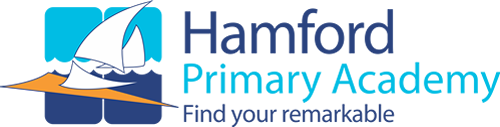 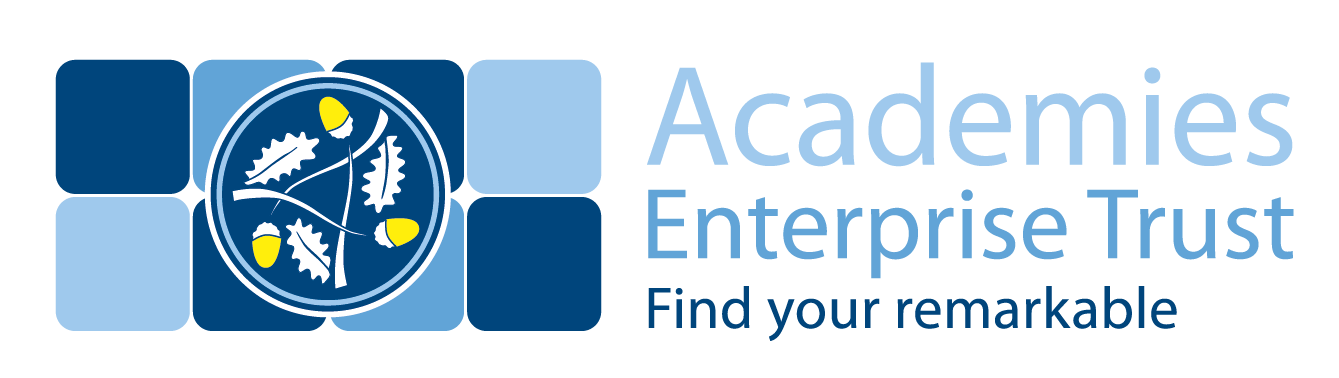 Academies Enterprise TrustJob DescriptionJob Title:	Learning Support AssistantLocation:	Hamford Primary AcademyHours of work:	30 hours per week, 39 working weeks (term time + 5 non-pupil days)Reports to:	SENDCOPurpose of the Role:To assist in the support and inclusion of pupils with special educational needs within the school and to support the learning of all pupils as directed by the class teacher/SENDCO in order to maximise pupils potential.To promote and adhere to the Trust’s values to be unusually brave, discover what’s possible, push the limits and be big hearted. Responsibilities:A. Supporting the pupil To develop a knowledge of a range of learning support needs relevant to the school To develop an understanding of the specific needs of pupils to be supported To aid the pupil/s to learn as effectively as possible both in group situations and individually, inside and outside of the classroom and in the Autism unit. For example: Clarifying and explaining instructions Ensuring the pupil is able to use necessary equipment
Motivating and encouraging the pupil/sAssisting in areas of specific weakness, such as speech and language or writing tasksHelping pupil/s to concentrate on and finish work setAttending to pupils’ personal and health needs Developing appropriate resources to support the pupil/sAssisting in the management of pupils’ social interactions and behaviourTo establish a supportive relationship with the pupil/s concerned To establish acceptance and inclusion of the pupil/s in the classroom To manage pupil/s as advised by the schoolTo use methods of promoting / reinforcing the pupils’ self esteem To ensure the safety of the pupil/s while in your care To carry out any specific duties as outlined in the pupil/s One plan or EHCPB Supporting the SENDCo and Class Teacher To assist the SENDCO to develop a suitable programme of support and then carry out the programme, within the classroom or in a 1:1 situation To maintain the SEN team’s system of recording and monitoring of pupils’ progress To provide feedback about pupils’ difficulties and/ or progress to the SENDCO and Class teacher To write reports about the pupil/s’ progress as requested by the SENDCO To participate in the evaluation of the support programme, with the SENDCO and class teacher To help adapt/ find differentiated materials to enable pupil/s to access the class curriculum To report any problems about arrangements or any incidents to the SENDCO, or if unavailable, to the class teacherC. Supporting the school Where appropriate, to foster links between home and school To liaise, advise and consult with other members of the SEN team To contribute to Annual Review meetings, as appropriate To participate in relevant professional development To be aware of / follow school policies and procedures To maintain confidentiality about home- school / pupil- teacher/ school work matters To cover break and lunch duties if requiredTo complete any other task as directed by the head teacher/ SENDCO.D. Health, safety and disciplinePromote the safety and wellbeing of pupilsMaintain good order and discipline among pupils, managing behaviour effectively to ensure a good and safe learning environmentFollow the Child protection and safeguarding expectations as set by the DSL and in line with AET policy ensuring children and staff are safeE. Personal and professional conductUphold public trust in the profession and maintain high standards of ethics and behaviour, within and outside schoolHave proper and professional regard for the ethos, policies and practices of the school, and maintain high standards of attendance and punctualityOtherTo participate in the appraisal process, taking personal responsibility for identification of learning, development and training opportunities in discussion with line managerTo complete any other duties commensurate with the post, as directed by the Principal.Employee value proposition:We passionately believe that every child can discover their own remarkable life. It’s what motivates us around here. We know this vision requires something extra. Which is why at AET, you’ll find more. More opportunities, so you can forge your own path. More care and support, so you can prioritise what matters most. More purpose, for you and for the children we’re inspiring. Come inspire their remarkable with us.Our values: The post holder will be expected to operate in line with our values which are:Be unusually braveDiscover what’s possiblePush the limitsBe big hearted Other clauses:The above responsibilities are subject to the general duties and responsibilities contained in the Statement of Conditions of Employment. This job description allocates duties and responsibilities but does not direct the particular amount of time to be spent on carrying them out and no part of it may be so construed.The job description is not necessarily a comprehensive definition of the post.  It will be reviewed at least once a year and it may be subject to modification or amendment at any time after consultation with the holder of the post.This job description may be varied to meet the changing demands of the academy at the reasonable discretion of the PrincipalThere may be occasions when it will be necessary to cover other Administrative roles within the academy when there are peaks and pressing issues. This job description does not form part of the contract of employment.  It describes the way the post holder is expected and required to perform and complete the particular duties as set out in the foregoing.Postholder may deal with sensitive material and should maintain confidentiality in all academy related matters.SafeguardingWe are committed to safeguarding and protecting the welfare of children and expect all staff and volunteers to share this commitment.  A Disclosure and Barring Service Certificate will be required for all posts. This post will be subject to enhanced checks as part of our Prevent Duty.Person Specification Job Title: Learning Support AssistantDetailEssential requirements:Desirable requirements:QualificationsQualifications required for the roleGCSE grade C / 4 (or equivalent) in Maths & English Educated to A Level or degree levelKnowledge/ExperienceSpecific knowledge/experience required for the roleSpecialist Knowledge/ExperienceKnowledge of inclusion / SEND Experience of working with children with learning difficulties and/or disabilitiesExperience of maintaining confidentiality and handling matters with sensitivity and discretionOrganisation & PlanningExperience of managing a heavy workload & conflicting priorities to deadlinesExperience of maintaining accurate recordsProblem SolvingExperience of resolving problems independentlyPeople Skills & Customer FocusExperience of providing excellent customer service with the ability to anticipate and meet student needsExperience of building and maintaining effective relationships with others and negotiating effectivelyExperience of working effectively as part of a teamPrevious experience in a similar roleExperience of using Provision Map or similarKnowledge/experience of working with children with ASD and ADHDSkillsLine management responsibilities (no.)n/aSkillsForward and strategic planningAbility to plan work on a weekly to half-termly basisSkillsBudget (size & responsibilities)n/aSkillsAbilitiesExcellent literacy & numeracy skillsGood IT Skills (G Suite or MS Office)Ability to stay calm under pressureExcellent communication skills with the ability to use clear language to communicate information unambiguously both verbally and in writingAbility to motivate and inspire studentsPersonal CharacteristicsBehavioursResilienceStudent-focused - patient and sensitive approach to working with individuals who require additional supportDemonstrate a commitment to equalityTakes responsibility and accountabilityCommitment to Academy aims, ethos & visionWilling to develop and learn in the role and undertake appropriate training courses  Personal CharacteristicsValuesAbility to demonstrate, understand and apply our valuesBe unusually braveDiscover what’s possiblePush the limitsBe big hearted Special RequirementsEnhanced Disclosure & Barring Service CheckRight to work in the UKEvidence of a commitment to promoting the welfare and safeguarding of children and young peopleFlexibility to meet academy needs including working at Maltings Academy and New Rickstones AcademyRequirement to use VDURole involves manual handling